Задание  зачертить и законспектировать Конструкция плоскошлифовального станка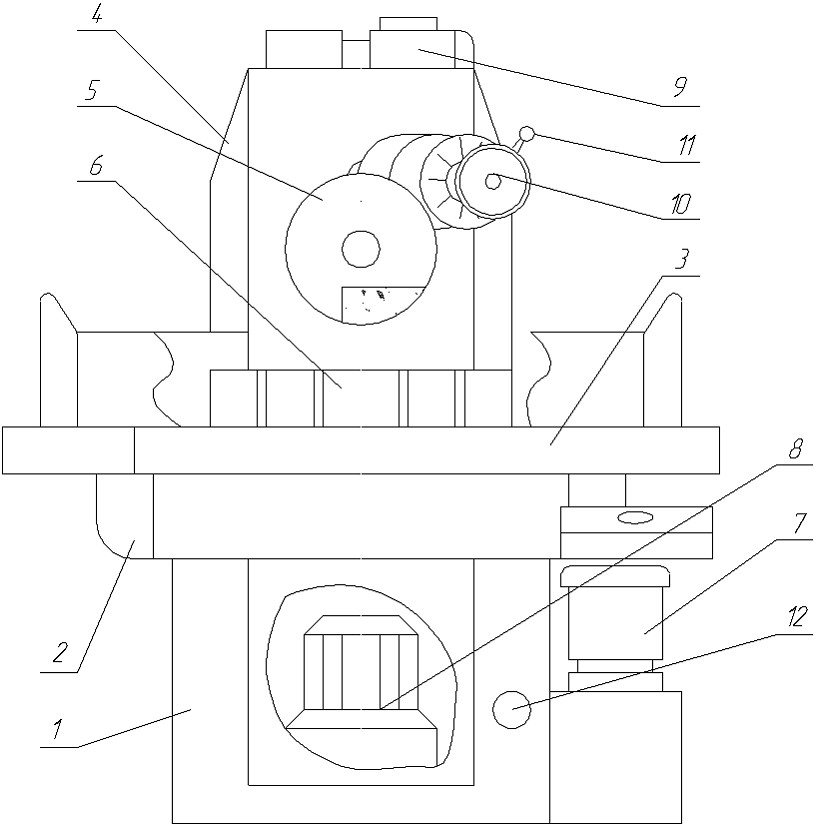 1- Станина2-Консоль3-Магнитная плита4-Колонна5-Шлифовальный круг6-Заготовка7-электропривод стола8-Электропривод круга9-Кожух10- коробка подач11-рукость12- не учитывать 